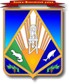 МУНИЦИПАЛЬНОЕ ОБРАЗОВАНИЕХАНТЫ-МАНСИЙСКИЙ РАЙОНХанты-Мансийский автономный округ – ЮграАДМИНИСТРАЦИЯ ХАНТЫ-МАНСИЙСКОГО РАЙОНАР А С П О Р Я Ж Е Н И Еот  27.03.2012                				                                                № 301-рг. Ханты-МансийскОб утверждении методических рекомендаций по организации муниципальных работ по содержаниюи ремонту внутрипоселковых дорог общего пользования в сельских поселениях Ханты-Мансийского района В целях повышения качества выполнения муниципальных работ по содержанию и ремонту внутрипоселковых дорог общего пользования в сельских поселениях Ханты-Мансийского района:Утвердить методические рекомендации по организации муниципальных работ по содержанию и ремонту внутрипоселковых дорог общего пользования в сельских поселениях Ханты-Мансийского района согласно приложению к распоряжению.Рекомендовать главам сельских поселений при размещении муниципального заказа на выполнение работ по содержанию и ремонту внутрипоселковых дорог общего пользования в сельских поселениях Ханты-Мансийского района руководствоваться требованиями настоящих методических рекомендаций.Опубликовать настоящее распоряжение в газете «Наш район» и разместить на официальном веб-сайте органов местного самоуправления  Ханты-Мансийского района в сети Итернет.Контроль за выполнением распоряжения оставляю за собой.И.о. главы администрации Ханты-Мансийского района                                                               В.С.СедуновПриложение  к распоряжению администрации Ханты-Мансийского района от 27.03.2012 №301-р Методические рекомендации по организации муниципальных работ по содержанию и ремонту внутрипоселковых дорог общего пользования в сельских поселениях  Ханты-Мансийского района Общие положенияНастоящие методические рекомендации по организации муниципальных работ по содержанию и ремонту внутрипоселковых дорог общего пользования в сельских поселениях Ханты-Мансийского района разработаны в целях:повышения качества выполнения муниципальных работ по содержанию и ремонту внутрипоселковых дорог общего пользования в сельских поселениях Ханты-Мансийского района (далее по тексту – муниципальные работы);урегулирования взаимоотношений организаций, выполняющих данные муниципальные работы, и потребителя таких работ.Организациями, выполняющими муниципальные работы, являются муниципальные предприятия, учреждения и организации иных организационно-правовых форм, исполняющие обязательства по соответствующему муниципальному контракту (далее по тексту – организации, выполняющие муниципальные работы).Информация об организациях, выполняющих муниципальные работы (наименования, адреса, телефоны), размещается на официальном веб-сайте органов местного самоуправления  Ханты-Мансийского района в сети Итернет, обновляется по мере изменения состава данных организаций.Понятия и термины2.1. Организация, выполняющая муниципальную работу – организация независимо от организационно-правовой формы, осуществляющая деятельность по содержанию и ремонту внутрипоселковых дорог общего пользования в сельских поселениях муниципального образования Ханты-Мансийский район в соответствии с муниципальным заданием или муниципальным контрактом. 2.2. Муниципальная работа – работа по содержанию и ремонту внутрипоселковых дорог общего пользования в сельских поселениях муниципального образования Ханты-Мансийский район юридическими и физическими лицами за счет средств бюджета сельских поселений и иных средств.2.3. Получатели муниципальной работы (потребители) – население  Ханты-Мансийского района.3. Нормативные правовые акты, регулирующие предоставление муниципальной работы3.1. Федеральный закон от 06.10.2003 № 131-ФЗ «Об общих принципах организации местного самоуправления в Российской Федерации».3.2. Федеральный закон от 08.11.2007 № 257-ФЗ «Об автомобильных дорогах и о дорожной деятельности в Российской Федерации и о внесении изменений в отдельные законодательные акты Российской Федерации».3.3. Государственный стандарт ГОСТ Р 50597-93 «Автомобильные дороги и улицы. Требования к эксплуатационному состоянию, допустимому по условиям обеспечения безопасности дорожного движения», утвержденному постановлением Госстандарта Российской Федерации           от 11.10.1993 № 221.3.4. Методические рекомендации по ремонту и содержанию автомобильных дорог общего пользования, утверждённые письмом Министерства транспорта Российской Федерации от 17.03.2004                     № ОС-28/1270-ис.3.5. Руководство по борьбе с зимней скользкостью на автомобильных дорогах, утвержденное распоряжением Минтранса Российской Федерации    от 16.06.2003 № ОС-548-р.3.6. Иные нормативные правовые акты Российской Федерации, Ханты-Мансийского автономного округа – Югры, муниципального образования Ханты-Мансийский район.4. Порядок получения доступа к муниципальной работеВыполнение муниципальной работы не предполагает необходимости совершения потребителями специальных действий, санкционирующих предоставление им данной работы. Жители сельского поселения вправе сообщить о нарушениях требований по телефону организации, выполняющей муниципальную работу, либо по телефону ответственного лица администрации сельского поселения.В таком сообщении указывается характер, место и время обнаружения повреждения или неисправности.Требования к качеству выполнения муниципальной работы5.1. Общие требования к качеству выполнения работ по содержанию автомобильных дорог общего пользования на территории сельских поселений Ханты-Мансийского района:при выполнении работ по содержанию дорог транспортные средства, используемые при проведении работ, должны быть оборудованы проблесковыми маячками жёлтого или оранжевого цвета согласно Правилам дорожного движения; при проведении работ организация, выполняющая муниципальную работу, не должна блокировать дорожное движение на участке проведения работ;в случае утраты или порчи при производстве работ по вине организации, выполняющей муниципальную работу, исправного состояния дорожных покрытий и сооружений, строений, коммуникаций, зеленых насаждений вдоль улиц и дорог организация, выполняющая муниципальную работу, должна в течение недели восстановить нарушенный участок до первоначального состояния;организация, выполняющая муниципальную работу, не должна допускать механических повреждений автотранспорта, в том числе припаркованного на обочинах дорог;сотрудники организации, выполняющей муниципальную работу, непосредственно выполняющие работы по содержанию улиц и дорог, должны быть одеты в специальную одежду со светоотражающими вставками.5.2. Требования к качеству выполнения работ по зимнему содержанию автомобильных дорог общего пользования на территории сельских поселений Ханты-Мансийского района:организация, выполняющая муниципальную работу, должна убирать снег с проезжей части дорог и улиц посредством формирования снежных валов за пределы обочин, вывоз снежных валов должен осуществляться в течение 5 суток с момента их формирования;запрещается формирование валов:а) на пересечениях всех дорог и улиц в одном уровне в зоне треугольника видимости;б) ближе  от пешеходного перехода;в) ближе  от остановочного пункта общественного транспорта;г) на тротуарах;д) на автостоянках, детских, спортивных, хозяйственных площадках;организация, выполняющая муниципальную работу, должна осуществлять: а) очистку дорог от снега в течение 6 часов с момента окончания снегопада (метели);б) в период сильных снегопадов и метелей проезжая часть обрабатывается противогололедными материалами на опасных участках (спуски, подъемы, перекрестки). Отдельные участки проезжей части могут иметь снежный накат, обработанный фрикционными материалами (песок, щебень фр.  2 – ). Общая площадь таких участков не должна превышать 30 процентов площади проезжей части данной улицы или проезда;в) вывоз снега в течение 12 суток с 30 процентов проезжей части (перекрёстки, пешеходные переходы, подъёмы, спуски, опасные повороты); организация, выполняющая муниципальную работу, не должна укладывать снег и сколотый лед на теплофикационные камеры и смотровые колодцы, сбрасывать снег и лед в открытые водоемы, приваливать снег к стенам зданий;организация, выполняющая муниципальную работу, должна ликвидировать зимнюю скользкость на автомобильных дорогах, улицах непрерывного движения в течение 4 часов, улицах местного значения в течение 5 часов, на иных дорогах в течение 6 часов с момента ее обнаружения (либо уведомления об этом со стороны жителей и организаций) посредством обработки дорожного покрытия противогололедными материалами;во время уборки снега и льда убираемый посредством снегоуборочной техники снег (лед) не должен попадать на одежду людей, находящихся на остановках общественного транспорта и на пешеходных переходах;организация, выполняющая муниципальную работу, должна производить проверку работы дождеприемных колодцев, водопропускных труб, открытых водопропусков не реже 1 раза в неделю и устранять неполадки непосредственно при их обнаружении в течение 1 суток.5.3. Требования к качеству выполнения работ по летнему содержанию автомобильных дорог общего пользования на территории сельских поселений Ханты-Мансийского района:при отсутствии осадков организация, выполняющая муниципальную работу, должна производить механизированное подметание проезжей части в соответствии с установленными правилами и нормами;тротуары должны быть полностью очищены от грунтово-песчаных наносов и различного мусора (уборка мусора с вывозов должна производиться не позднее 8 часов утра); при температуре воздуха выше +25 градусов по шкале Цельсия при отсутствии осадков организация, выполняющая муниципальную работу, должна производить увлажнение проезжей части улиц и дорог не реже 2 раз в сутки;при увлажнении (помывке) дорожного покрытия скапливающиеся в прилотковой части дороги загрязнения не должны выбрасываться потоками воды на полосы зеленых насаждений или тротуар;при проведении работ по подметанию и увлажнению дорожного покрытия вода, пыль и мусор не должны попадать на одежду людей, находящихся на тротуарах, остановках общественного транспорта и на пешеходных переходах;организация, выполняющая муниципальную работу, должна обеспечить отвод либо откачку талых и поверхностных вод с проезжей части дорог, автостоянок, в местах скоплений, превышающих по площади             30 кв. метров, в течение 36 часов с момента образования или в течение           24 часов с момента получения сообщения об этом;организация,  выполняющая  муниципальную  работу, должна произво-дить проверку работы дождеприемных колодцев, водопропускных труб, открытых водопропусков не реже 1 раза в неделю и устранять неполадки непосредственно при их обнаружении в течение 1 суток.5.4. Выполнение указанных в настоящем разделе требований не освобождает организацию, выполняющую муниципальную работу, от установленной законодательством ответственности за соблюдение иных утвержденных в установленном порядке норм и правил.5.5. Работы должны выполняться качественно и в сроки в соответствии с действующими нормативными документами, а также требованиями раздела 5 настоящих методических рекомендаций.Порядок обжалования нарушений требований6.1. Жалобы и заявления о некачественном выполнении работы направляются заказчику, подлежат обязательной регистрации и рассматриваются заказчиком в порядке, установленном Федеральным законом от 02.05.2006 «О порядке рассмотрения обращений граждан Российской Федерации».7. Ответственность за нарушение требованийк качеству выполнения муниципальной работы7.1. Ответственность за нарушение требований к качеству выполнения работ устанавливается в соответствии с действующим законодательством.